Indicacions  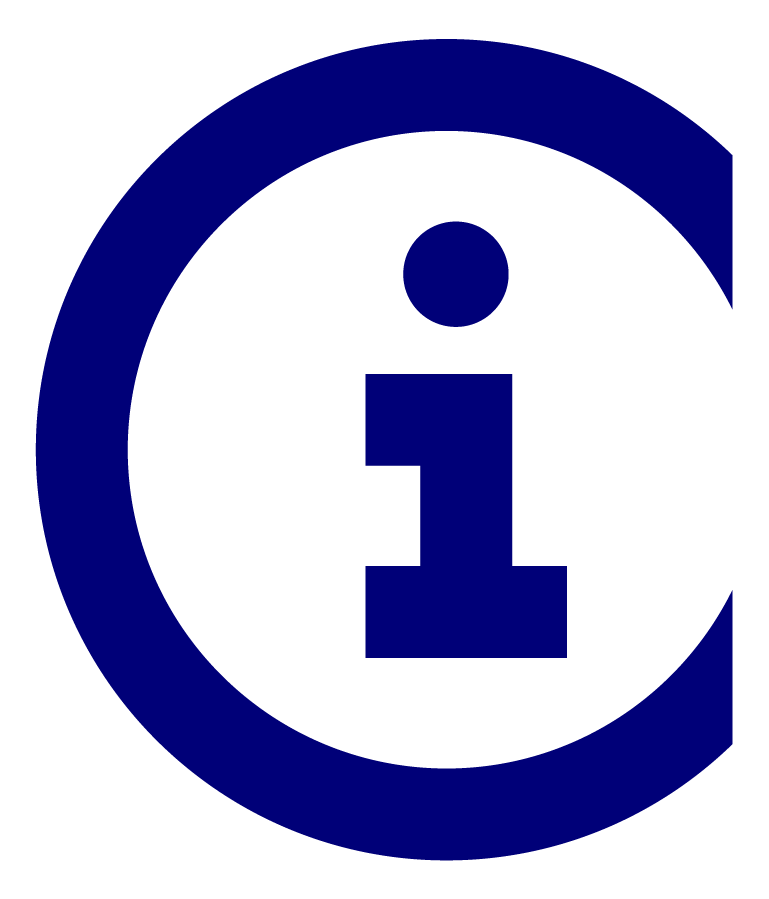 Autoinforme Avaluació activitat direcció acadèmica Model Sotsdirecció dels EstudisAutoinforme Avaluació activitat direcció acadèmica Model Sotsdirecció dels EstudisAutoinforme Avaluació activitat direcció acadèmica Model Sotsdirecció dels Estudis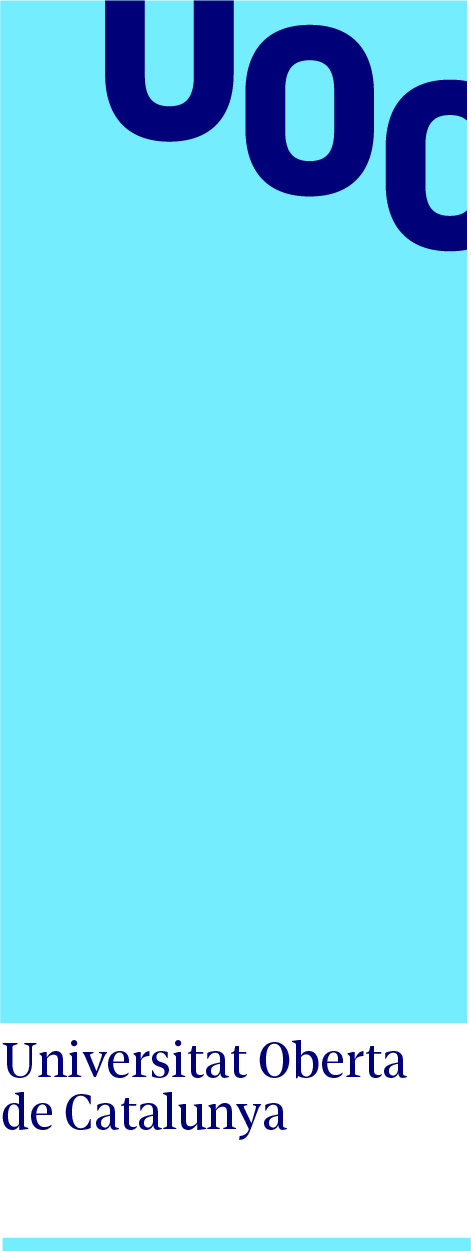 idp o NIF/NIE:      Data:     Tram:      Per a cada tram avaluat cal presentar un Autoinforme.Només es tenen en consideració aportacions que coincideixen amb el període sotmès a avaluació i d’acord amb la sol·licitud lliurada i validada prèviament.Aquest autoinforme es presenta sense perjudici que en el procés d’avaluació i a petició del comitè d’avaluació es pugui demanar a la persona sol·licitant ampliació i/o justificació de la informació que s’aporta.Podeu consultar el Manual d’Avaluació de l’Activitat Acadèmica del Professorat i el Procediment d’avaluació per completar correctament l’autoinforme, disponible a l’espai IntraUOC/ Política de personal acadèmic.El model autoinforme avalua la Dimensió Planificació i Desenvolupament de la direcció acadèmica.El professorat ha d’incloure informació de les següents tipologies de responsabilitat en el seu àmbit d’actuació: Qualitat i impuls de l’activitat Millora, Docència/ Recerca/ innovació/ Transferència/ Difusió (segons funcions de cada sotsdirecció)Els resultats de l’acció de direcció s’avaluen d’acord amb els objectius individuals i institucionals de rol. Extensió màxima de 5 pàgines (Arial 10 interlineat simple) En cas de superació, el comitè d’avaluació es reserva el dret de llegir únicament les 5 primeres pàgines. APORTACIÓ: QUALITAT I IMPULS DE L’ACTIVITATBreu descripció. Màxim 500 caràcters.   Breu descripció. Màxim 500 caràcters.   Breu descripció. Màxim 500 caràcters.   Breu descripció. Màxim 500 caràcters.   Breu descripció. Màxim 500 caràcters.   Breu descripció. Màxim 500 caràcters.   DIMENSIÓ PLANIFICACIÓDIMENSIÓ PLANIFICACIÓDIMENSIÓ PLANIFICACIÓDIMENSIÓ PLANIFICACIÓDIMENSIÓ PLANIFICACIÓDIMENSIÓ PLANIFICACIÓD’acord amb els objectius establerts, incloure les aportacions més rellevants degudament referenciades o amb evidència concreta, del període sotmès a avaluació.     D’acord amb els objectius establerts, incloure les aportacions més rellevants degudament referenciades o amb evidència concreta, del període sotmès a avaluació.     D’acord amb els objectius establerts, incloure les aportacions més rellevants degudament referenciades o amb evidència concreta, del període sotmès a avaluació.     D’acord amb els objectius establerts, incloure les aportacions més rellevants degudament referenciades o amb evidència concreta, del període sotmès a avaluació.     D’acord amb els objectius establerts, incloure les aportacions més rellevants degudament referenciades o amb evidència concreta, del període sotmès a avaluació.     D’acord amb els objectius establerts, incloure les aportacions més rellevants degudament referenciades o amb evidència concreta, del període sotmès a avaluació.     DIMENSIÓ DESENVOLUPAMENTDIMENSIÓ DESENVOLUPAMENTDIMENSIÓ DESENVOLUPAMENTDIMENSIÓ DESENVOLUPAMENTDIMENSIÓ DESENVOLUPAMENTDIMENSIÓ DESENVOLUPAMENTD’acord amb els objectius establerts, incloure les aportacions més rellevants degudament referenciades o amb evidència concreta, del període sotmès a avaluació.D’acord amb els objectius establerts, incloure les aportacions més rellevants degudament referenciades o amb evidència concreta, del període sotmès a avaluació.D’acord amb els objectius establerts, incloure les aportacions més rellevants degudament referenciades o amb evidència concreta, del període sotmès a avaluació.D’acord amb els objectius establerts, incloure les aportacions més rellevants degudament referenciades o amb evidència concreta, del període sotmès a avaluació.D’acord amb els objectius establerts, incloure les aportacions més rellevants degudament referenciades o amb evidència concreta, del període sotmès a avaluació.D’acord amb els objectius establerts, incloure les aportacions més rellevants degudament referenciades o amb evidència concreta, del període sotmès a avaluació.Autoavaluació (opcional)Excel·lentMolt béBéInsuficientNo aportaDIMENSIÓ PLANIFICACIÓ☐☐☐☐☐DIMENSIÓ DESENVOLUPAMENT☐☐☐☐☐ Extensió màxima de 5 pàgines (Arial 10 interlineat simple) En cas de superació, el comitè d’avaluació es reserva el dret de llegir únicament les 5 primeres pàgines. APORTACIÓ: MILLORA Docència/ Recerca/ innovació/ Transferència/ Difusió (segons funcions de cada sotsdirecció)Breu descripció. Màxim 500 caràcters.   Breu descripció. Màxim 500 caràcters.   Breu descripció. Màxim 500 caràcters.   Breu descripció. Màxim 500 caràcters.   Breu descripció. Màxim 500 caràcters.   Breu descripció. Màxim 500 caràcters.   DIMENSIÓ PLANIFICACIÓDIMENSIÓ PLANIFICACIÓDIMENSIÓ PLANIFICACIÓDIMENSIÓ PLANIFICACIÓDIMENSIÓ PLANIFICACIÓDIMENSIÓ PLANIFICACIÓD’acord amb els objectius establerts,  incloure les aportacions més rellevants degudament referenciades o amb evidència concreta, del període sotmès a avaluació.  D’acord amb els objectius establerts,  incloure les aportacions més rellevants degudament referenciades o amb evidència concreta, del període sotmès a avaluació.  D’acord amb els objectius establerts,  incloure les aportacions més rellevants degudament referenciades o amb evidència concreta, del període sotmès a avaluació.  D’acord amb els objectius establerts,  incloure les aportacions més rellevants degudament referenciades o amb evidència concreta, del període sotmès a avaluació.  D’acord amb els objectius establerts,  incloure les aportacions més rellevants degudament referenciades o amb evidència concreta, del període sotmès a avaluació.  D’acord amb els objectius establerts,  incloure les aportacions més rellevants degudament referenciades o amb evidència concreta, del període sotmès a avaluació.  DIMENSIÓ DESENVOLUPAMENTDIMENSIÓ DESENVOLUPAMENTDIMENSIÓ DESENVOLUPAMENTDIMENSIÓ DESENVOLUPAMENTDIMENSIÓ DESENVOLUPAMENTDIMENSIÓ DESENVOLUPAMENTD’acord amb els objectius establert,  incloure les aportacions més rellevants degudament referenciades o amb evidència concreta, del període sotmès a avaluació.D’acord amb els objectius establert,  incloure les aportacions més rellevants degudament referenciades o amb evidència concreta, del període sotmès a avaluació.D’acord amb els objectius establert,  incloure les aportacions més rellevants degudament referenciades o amb evidència concreta, del període sotmès a avaluació.D’acord amb els objectius establert,  incloure les aportacions més rellevants degudament referenciades o amb evidència concreta, del període sotmès a avaluació.D’acord amb els objectius establert,  incloure les aportacions més rellevants degudament referenciades o amb evidència concreta, del període sotmès a avaluació.D’acord amb els objectius establert,  incloure les aportacions més rellevants degudament referenciades o amb evidència concreta, del període sotmès a avaluació.Autoavaluació (opcional)Excel·lentMolt béBéInsuficientNo aportaDIMENSIÓ PLANIFICACIÓ☐☐☐☐☐DIMENSIÓ DESENVOLUPAMENT☐☐☐☐☐Altres aportacions o indicadors no inclosos en els apartats anteriors d’interès.Aquest apartat no és d'obligat compliment i correspon al comitè d’avaluació la seva valoració i puntuació en la dimensió corresponent. Màxim 1500 caràcters